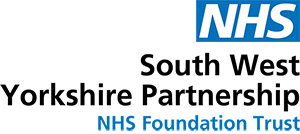 IF SEVERE WEATHER PLEASE CHECK FACEBOOK PAGE FOR UPDATES OR CONTACT US AT BARNSLEYSAIS@SWYT.NHS.UK OR TELEPHONE 01226 438829Adolescent Vaccinations Clinic 2023Barnsley School Age Immunisation Service barnsleysais@swyt.nhs.uk 01226 438828/29 Adolescent Vaccinations Clinic 2023Barnsley School Age Immunisation Service barnsleysais@swyt.nhs.uk 01226 438828/29 Adolescent Vaccinations Clinic 2023Barnsley School Age Immunisation Service barnsleysais@swyt.nhs.uk 01226 438828/29 DateVenueTimeSaturday 22nd AprilThe Burston Suite, Kendray Hospital, Doncaster Road, Barnsley, S70 3RD9.30am – 2.00pmTuesday 25th AprilThe Cudworth CentreS72 8SU3.30pm – 5.30pmThursday 27th AprilNew Street ClinicS70 1LP3pm – 5pmFriday 28th AprilThe Thurnscoe CentreS63 0LU3pm – 5pmTuesday 9th MayThe Cudworth Centre S72 8SU3.30pm – 5.30pmMonday 15th MayBy appointment onlyTesco Wombwell laneBarnsley S70 3NSThe Community Room3pm – 6pmSaturday 20th MayThe Burston Suite, Kendray Hospital, Doncaster Road, Barnsley, S70 3RD9.30am – 2.00pmThursday 25th MayNew Street ClinicS70 1LP3pm – 5pmFriday 26th MayThe Thurnscoe CentreS63 0LU3pm – 5pmTuesday 6th JuneThe Cudworth Centre S72 8SU3.30pm – 5.30pmSaturday 17th JuneThe Burston Suite, Kendray Hospital, Doncaster Road, Barnsley, S70 3RD9.30am – 2.00pmMonday 19th JuneBy appointment onlyTesco Wombwell laneBarnsley S70 3NSThe Community Room3pm – 6pmThursday 22nd JuneNew Street ClinicS70 1LP3pm – 5pmFriday 23rd JuneThe Thurnscoe CentreS63 0LU3pm – 5pmTuesday 27th JuneThe Cudworth CentreS72 8SU3.30pm – 5.30pmTuesday 4th JulyThe Cudworth Centre S72 8SU3.30pm – 5.30pmFriday 14th JulyThe Thurnscoe CentreS63 0LU3pm – 5pmSaturday 15th JulyThe Burston Suite, Kendray Hospital, Doncaster Road, Barnsley, S70 3RD9.30am – 2.00pmMonday 17th JulyBy appointment onlyTesco Wombwell laneBarnsley S70 3NSThe Community Room3pm – 6pmTuesday 18th JulyThe Cudworth Centre S72 8SU3.30pm – 5.30pmTuesday 8th AugustBy Appointment onlyTesco Wombwell laneBarnsley S70 3NSThe Community Room10am – 2pmMonday 14th AugustPenistone Family CentreChurch Street, Penistone, S36 6AR10am – 2pmTuesday 15th AugustThe Cudworth CentreS72 8SU10am – 3pmWednesday 16th AugustAthersley RoundhouseS71 1TH9.30am – 11.30amFriday 18th AugustThe Thurnscoe CentreS63 0LU10am – 2pmMonday 21st AugustPenistone Family CentreChurch Street, Penistone, S36 6AR3pm – 5.30pmTuesday 22nd AugustThe Cudworth CentreS72 8SU10am – 3pmWednesday 23rd AugustThe Grimethorpe CentreS72 7NZ1pm – 3.30pmTuesday 29th AugustTesco Wombwell laneBarnsley S70 3NSThe Community Room10am – 2pmWednesday 30th AugustAthersley RoundhouseS71 1TH9.30am – 11.30am